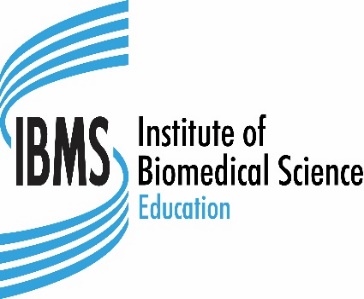 APPLICATION FORM FOR THE EXAMINATION OF THE RECORD OF LABORATORY TRAINING FOR THE SPECIALIST DIPLOMAThe laboratory manager or training officer is responsible for requesting the examination.  Please complete in full and return via email to specialistportfolio@ibms.org .  To be eligible for examination, the candidate must satisfy the following criteria:For applicants who received their portfolio prior to 1st July 2017, a minimum of one year in the Institute’s corporate classes of membership i.e. Licentiate, Member, or Fellow and not currently lapsed in membership.Applications should not be made until all sections of the specialist portfolio are completed.For applicants who received their portfolio after 1st July 2017: current, paid membership at Licentiate, Member or Fellow grade must be maintained for the duration of this qualification.Candidate Details:Portfolio Discipline: Please tick appropriate box (for Blood Science please tick all disciplines completed).Laboratory Region: (Please tick appropriate box)Specialist Portfolio Candidate Laboratory Details:Please provide the below informationTraining Manager Contact Details:Training Officer Contact Details:Laboratory Manager Contact Details;Declaration: (to be completed by the laboratory manager)In providing IBMS with the information requested you are consenting to its use as indicated in the IBMS Privacy Notice. Further information can be found on the IBMS website at https://www.ibms.org/privacy/Surname:Title:Forename(s):IBMS No:Date of Birth:E-mail Address:      E-mail Address:      Telephone No:Home Address:(If changed since portfolio issued)Home Address:(If changed since portfolio issued)Postcode:Postcode:Cellular PathologyClinical BiochemistryClinical ImmunologyCytopathology Cervical CytologyDiagnostic CytopathologyHaematology with Hospital Transfusion PracticeHistocompatibility & ImmunogeneticsHaematologyMedical MicrobiologyTransfusion ScienceVirologyEast AngliaEast MidlandsIrelandLondonNorth EastNorth WestScotlandSouth EastSouth WestWalesWest MidlandsYorkshireDepartment:Hospital:Organisation eg Trust:Laboratory Address:Laboratory Address:Postcode:Number of Active Examiners in department:Estimated timeframe of last verification conducted by an examiner of this department: 0 to 4 weeks 1-3 months Over 3 months Surname:Title:Forename(s):IBMS No:HCPC No:Telephone No:Email Address:Surname:Title:Forename(s):IBMS No:HCPC No:Telephone No:Email Address:Surname:Title:Forename(s):IBMS No:HCPC No:Telephone No:Email Address: I can confirm that the candidate has followed an IBMS approved training programme and has completed the specialist portfolio in accordance with IBMS guidelines and that all evidence has been dated within three years prior to the date of this application.Does the candidate require any special consideration/support in completing the assessment? Does the candidate require any special consideration/support in completing the assessment? Does the candidate require any special consideration/support in completing the assessment? Yes  (if yes, you will be contacted by a member of the education team to discuss how we can support your candidate in completing the assessment) No  Please indicate the nature of examination assessment required for this candidate? Please tick both options if you are ok for this assessment to be done virtual or on-site.Please indicate the nature of examination assessment required for this candidate? Please tick both options if you are ok for this assessment to be done virtual or on-site.Please indicate the nature of examination assessment required for this candidate? Please tick both options if you are ok for this assessment to be done virtual or on-site.Please indicate the nature of examination assessment required for this candidate? Please tick both options if you are ok for this assessment to be done virtual or on-site.On-site ExaminationVirtual ExaminationNameSignatureDate